NÁVRHUZNESENIE VLÁDY SLOVENSKEJ REPUBLIKYč. ...z .......................k návrhu poslancov Národnej rady Slovenskej republiky Petry KRIŠTÚFKOVEJ a Jozefa HLINKU na vydanie zákona, ktorým sa mení a dopĺňa zákon č. 600/2003 Z. z.  o prídavku na dieťa a o zmene a doplnení zákona č. 461/2003 Z. z. o sociálnom poistení v znení neskorších predpisov a ktorým sa menia a dopĺňajú niektoré zákony (tlač 1180)Vládasúhlasí          A.1.	s návrhom poslancov Národnej rady Slovenskej republiky Petry KRIŠTÚFKOVEJ a Jozefa HLINKU na vydanie zákona, ktorým sa mení a dopĺňa zákon č. 600/2003 Z. z.  o prídavku na dieťa a o zmene a doplnení zákona č. 461/2003 Z. z. o sociálnom poistení v znení neskorších predpisov a ktorým sa menia a dopĺňajú niektoré zákony (tlač 1180),poverujepredsedu vládyB.1.	oznámiť stanovisko vlády predsedovi Národnej rady Slovenskej republiky.Vykoná:	predseda vládyNa vedomie:	predseda Národnej rady Slovenskej republikyČíslo materiálu:Predkladateľ:minister práce, sociálnych vecí a rodiny 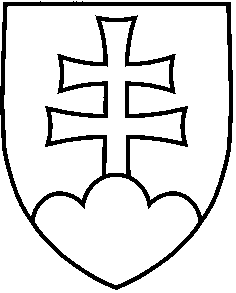 